Utah Cattlewomen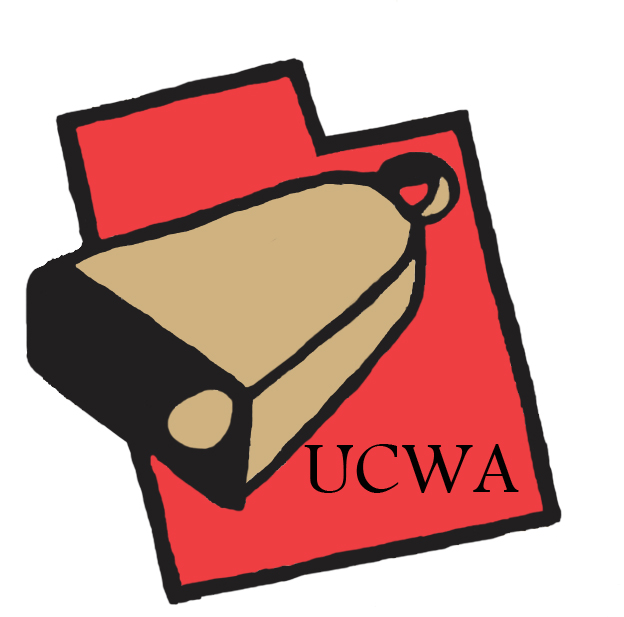 Educating Generations for the FutureUTAH CATTLEWOMEN’S ASSOCIATION SCHOLARSHIP APPLICATIONName: 
Mailing/Physical Address:Phone:Email of applicant:High school attended: GPA:Agriculture classes taken (if applicable):College or University:Dates of attendance/start date:	*Be sure to include proof of registration to an accredited college or university for the upcoming year.Name of parent/guardian/member of cattlemen or cattlewomen and the status/position  of their membership. 